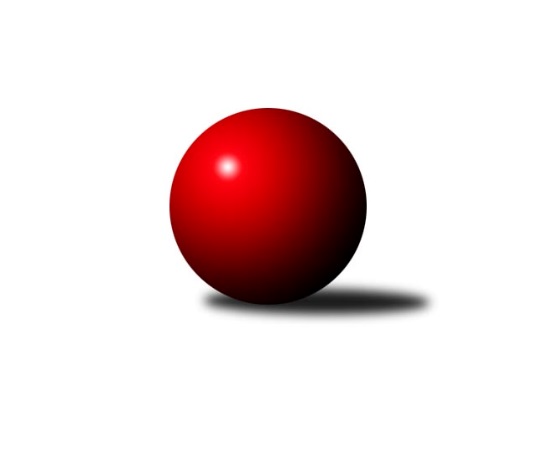 Č.14Ročník 2023/2024	6.6.2024 Okresní přebor - skupina B 2023/2024Statistika 14. kolaTabulka družstev:		družstvo	záp	výh	rem	proh	skore	sety	průměr	body	plné	dorážka	chyby	1.	KK Hvězda Trnovany	14	12	0	2	62.0 : 22.0 	(78.5 : 33.5)	1662	24	1163	499	30.9	2.	TJ Sokol Duchcov C	14	10	1	3	60.5 : 23.5 	(69.0 : 43.0)	1613	21	1128	485	33.9	3.	TJ Kovostroj Děčín C	14	10	1	3	50.0 : 34.0 	(63.5 : 48.5)	1593	21	1127	466	38.9	4.	SKK Bohušovice C	14	8	0	6	49.0 : 35.0 	(61.0 : 51.0)	1553	16	1092	461	32.8	5.	KO Česká Kamenice B	13	7	0	6	44.0 : 34.0 	(60.5 : 43.5)	1546	14	1111	436	43	6.	TJ Union Děčín	13	7	0	6	42.0 : 36.0 	(60.0 : 44.0)	1559	14	1104	455	45.3	7.	Sokol Ústí n. L. C	14	6	1	7	40.5 : 43.5 	(48.0 : 64.0)	1569	13	1124	445	38.8	8.	Sokol Roudnice nad Labem	14	6	0	8	37.0 : 47.0 	(50.5 : 61.5)	1554	12	1119	436	45.4	9.	Sokol Ústí n. L. B	14	6	0	8	32.0 : 52.0 	(42.0 : 70.0)	1498	12	1079	419	47.6	10.	SK Verneřice B	14	4	1	9	31.0 : 53.0 	(51.0 : 61.0)	1545	9	1112	432	47.8	11.	TJ Teplice Letná D	14	3	0	11	28.5 : 55.5 	(41.5 : 70.5)	1512	6	1081	432	52.2	12.	TJ Teplice Letná C	14	2	0	12	21.5 : 62.5 	(38.5 : 73.5)	1487	4	1074	414	49.8Tabulka doma:		družstvo	záp	výh	rem	proh	skore	sety	průměr	body	maximum	minimum	1.	TJ Kovostroj Děčín C	8	7	0	1	31.0 : 17.0 	(38.5 : 25.5)	1642	14	1687	1597	2.	TJ Sokol Duchcov C	7	6	1	0	35.5 : 6.5 	(42.5 : 13.5)	1735	13	1797	1659	3.	KK Hvězda Trnovany	7	6	0	1	31.0 : 11.0 	(41.0 : 15.0)	1771	12	1836	1702	4.	KO Česká Kamenice B	7	6	0	1	31.0 : 11.0 	(39.5 : 16.5)	1660	12	1708	1597	5.	SKK Bohušovice C	8	6	0	2	33.0 : 15.0 	(40.0 : 24.0)	1639	12	1708	1567	6.	Sokol Ústí n. L. C	7	5	0	2	28.0 : 14.0 	(28.0 : 28.0)	1543	10	1598	1502	7.	Sokol Ústí n. L. B	7	5	0	2	24.0 : 18.0 	(28.5 : 27.5)	1527	10	1603	1453	8.	SK Verneřice B	6	4	1	1	22.0 : 14.0 	(26.5 : 21.5)	1549	9	1595	1512	9.	TJ Union Děčín	6	4	0	2	22.0 : 14.0 	(32.0 : 16.0)	1509	8	1561	1422	10.	Sokol Roudnice nad Labem	8	4	0	4	21.0 : 27.0 	(27.0 : 37.0)	1540	8	1618	1484	11.	TJ Teplice Letná C	6	2	0	4	14.5 : 21.5 	(21.0 : 27.0)	1598	4	1671	1532	12.	TJ Teplice Letná D	6	2	0	4	14.0 : 22.0 	(18.0 : 30.0)	1533	4	1609	1358Tabulka venku:		družstvo	záp	výh	rem	proh	skore	sety	průměr	body	maximum	minimum	1.	KK Hvězda Trnovany	7	6	0	1	31.0 : 11.0 	(37.5 : 18.5)	1644	12	1710	1572	2.	TJ Sokol Duchcov C	7	4	0	3	25.0 : 17.0 	(26.5 : 29.5)	1617	8	1762	1498	3.	TJ Kovostroj Děčín C	6	3	1	2	19.0 : 17.0 	(25.0 : 23.0)	1585	7	1656	1417	4.	TJ Union Děčín	7	3	0	4	20.0 : 22.0 	(28.0 : 28.0)	1568	6	1682	1411	5.	Sokol Roudnice nad Labem	6	2	0	4	16.0 : 20.0 	(23.5 : 24.5)	1557	4	1597	1505	6.	SKK Bohušovice C	6	2	0	4	16.0 : 20.0 	(21.0 : 27.0)	1539	4	1656	1278	7.	Sokol Ústí n. L. C	7	1	1	5	12.5 : 29.5 	(20.0 : 36.0)	1568	3	1662	1502	8.	KO Česká Kamenice B	6	1	0	5	13.0 : 23.0 	(21.0 : 27.0)	1528	2	1672	1301	9.	Sokol Ústí n. L. B	7	1	0	6	8.0 : 34.0 	(13.5 : 42.5)	1496	2	1572	1324	10.	TJ Teplice Letná D	8	1	0	7	14.5 : 33.5 	(23.5 : 40.5)	1509	2	1604	1436	11.	SK Verneřice B	8	0	0	8	9.0 : 39.0 	(24.5 : 39.5)	1544	0	1609	1465	12.	TJ Teplice Letná C	8	0	0	8	7.0 : 41.0 	(17.5 : 46.5)	1471	0	1546	1401Tabulka podzimní části:		družstvo	záp	výh	rem	proh	skore	sety	průměr	body	doma	venku	1.	TJ Kovostroj Děčín C	11	9	1	1	43.0 : 23.0 	(53.5 : 34.5)	1624	19 	6 	0 	0 	3 	1 	1	2.	KK Hvězda Trnovany	11	9	0	2	47.0 : 19.0 	(61.5 : 26.5)	1658	18 	4 	0 	1 	5 	0 	1	3.	TJ Sokol Duchcov C	11	8	1	2	48.5 : 17.5 	(54.0 : 34.0)	1617	17 	5 	1 	0 	3 	0 	2	4.	SKK Bohušovice C	11	7	0	4	39.0 : 27.0 	(46.0 : 42.0)	1567	14 	5 	0 	1 	2 	0 	3	5.	TJ Union Děčín	11	6	0	5	36.0 : 30.0 	(52.0 : 36.0)	1562	12 	3 	0 	2 	3 	0 	3	6.	Sokol Ústí n. L. C	11	5	1	5	32.5 : 33.5 	(38.0 : 50.0)	1567	11 	4 	0 	2 	1 	1 	3	7.	KO Česká Kamenice B	11	5	0	6	33.0 : 33.0 	(46.5 : 41.5)	1544	10 	5 	0 	1 	0 	0 	5	8.	Sokol Ústí n. L. B	11	4	0	7	24.0 : 42.0 	(32.0 : 56.0)	1501	8 	3 	0 	2 	1 	0 	5	9.	SK Verneřice B	11	3	1	7	25.0 : 41.0 	(41.5 : 46.5)	1550	7 	3 	1 	1 	0 	0 	6	10.	TJ Teplice Letná D	11	3	0	8	25.5 : 40.5 	(32.5 : 55.5)	1502	6 	2 	0 	3 	1 	0 	5	11.	Sokol Roudnice nad Labem	11	3	0	8	23.0 : 43.0 	(37.0 : 51.0)	1547	6 	2 	0 	4 	1 	0 	4	12.	TJ Teplice Letná C	11	2	0	9	19.5 : 46.5 	(33.5 : 54.5)	1487	4 	2 	0 	3 	0 	0 	6Tabulka jarní části:		družstvo	záp	výh	rem	proh	skore	sety	průměr	body	doma	venku	1.	KK Hvězda Trnovany	3	3	0	0	15.0 : 3.0 	(17.0 : 7.0)	1735	6 	2 	0 	0 	1 	0 	0 	2.	Sokol Roudnice nad Labem	3	3	0	0	14.0 : 4.0 	(13.5 : 10.5)	1574	6 	2 	0 	0 	1 	0 	0 	3.	KO Česká Kamenice B	2	2	0	0	11.0 : 1.0 	(14.0 : 2.0)	1607	4 	1 	0 	0 	1 	0 	0 	4.	TJ Sokol Duchcov C	3	2	0	1	12.0 : 6.0 	(15.0 : 9.0)	1666	4 	1 	0 	0 	1 	0 	1 	5.	Sokol Ústí n. L. B	3	2	0	1	8.0 : 10.0 	(10.0 : 14.0)	1495	4 	2 	0 	0 	0 	0 	1 	6.	TJ Union Děčín	2	1	0	1	6.0 : 6.0 	(8.0 : 8.0)	1547	2 	1 	0 	0 	0 	0 	1 	7.	SKK Bohušovice C	3	1	0	2	10.0 : 8.0 	(15.0 : 9.0)	1566	2 	1 	0 	1 	0 	0 	1 	8.	Sokol Ústí n. L. C	3	1	0	2	8.0 : 10.0 	(10.0 : 14.0)	1610	2 	1 	0 	0 	0 	0 	2 	9.	TJ Kovostroj Děčín C	3	1	0	2	7.0 : 11.0 	(10.0 : 14.0)	1517	2 	1 	0 	1 	0 	0 	1 	10.	SK Verneřice B	3	1	0	2	6.0 : 12.0 	(9.5 : 14.5)	1511	2 	1 	0 	0 	0 	0 	2 	11.	TJ Teplice Letná D	3	0	0	3	3.0 : 15.0 	(9.0 : 15.0)	1513	0 	0 	0 	1 	0 	0 	2 	12.	TJ Teplice Letná C	3	0	0	3	2.0 : 16.0 	(5.0 : 19.0)	1522	0 	0 	0 	1 	0 	0 	2 Zisk bodů pro družstvo:		jméno hráče	družstvo	body	zápasy	v %	dílčí body	sety	v %	1.	Miroslav Rejchrt 	TJ Kovostroj Děčín C 	12	/	13	(92%)	20	/	26	(77%)	2.	Michaela Šuterová 	TJ Sokol Duchcov C 	10.5	/	13	(81%)	20	/	26	(77%)	3.	Ladislav Elis st.	SK Verneřice B 	10	/	12	(83%)	19	/	24	(79%)	4.	Pavel Nováček 	Sokol Ústí n. L. C 	9.5	/	14	(68%)	19.5	/	28	(70%)	5.	Štěpán Kandl 	KK Hvězda Trnovany 	9	/	9	(100%)	16.5	/	18	(92%)	6.	Vladislav Jedlička 	KK Hvězda Trnovany 	9	/	10	(90%)	15	/	20	(75%)	7.	Milan Pecha ml.	TJ Union Děčín 	9	/	12	(75%)	18	/	24	(75%)	8.	Jiří Semerád 	SKK Bohušovice C 	8	/	9	(89%)	13	/	18	(72%)	9.	Josef Devera ml.	SKK Bohušovice C 	8	/	11	(73%)	16	/	22	(73%)	10.	Jan Chvátal 	KO Česká Kamenice B 	8	/	12	(67%)	16	/	24	(67%)	11.	Martin Pokorný 	TJ Teplice Letná D 	8	/	14	(57%)	14	/	28	(50%)	12.	Simona Puschová 	Sokol Ústí n. L. C 	8	/	14	(57%)	13	/	28	(46%)	13.	Martin Bergerhof 	KK Hvězda Trnovany 	7	/	9	(78%)	16	/	18	(89%)	14.	Petr Kumstát 	TJ Union Děčín 	7	/	9	(78%)	15	/	18	(83%)	15.	Jiří Müller 	TJ Sokol Duchcov C 	7	/	9	(78%)	14	/	18	(78%)	16.	Luďka Maříková 	SKK Bohušovice C 	7	/	10	(70%)	11	/	20	(55%)	17.	Ivan Králik 	TJ Teplice Letná D 	7	/	10	(70%)	9.5	/	20	(48%)	18.	Antonín Hrabě 	TJ Kovostroj Děčín C 	7	/	12	(58%)	14.5	/	24	(60%)	19.	Radek Plicka 	Sokol Roudnice nad Labem 	7	/	13	(54%)	11	/	26	(42%)	20.	Věra Šimečková 	KO Česká Kamenice B 	6	/	7	(86%)	11	/	14	(79%)	21.	Roman Voráček 	TJ Sokol Duchcov C 	6	/	9	(67%)	11.5	/	18	(64%)	22.	Filip Dítě 	TJ Union Děčín 	6	/	10	(60%)	11	/	20	(55%)	23.	Josef Otta st.	TJ Sokol Duchcov C 	6	/	10	(60%)	9	/	20	(45%)	24.	Miroslav Král 	KO Česká Kamenice B 	6	/	11	(55%)	13	/	22	(59%)	25.	Jana Sobotková 	TJ Kovostroj Děčín C 	6	/	11	(55%)	13	/	22	(59%)	26.	Petr Petřík 	KK Hvězda Trnovany 	6	/	11	(55%)	13	/	22	(59%)	27.	Kamila Ledwoňová 	SK Verneřice B 	6	/	11	(55%)	11	/	22	(50%)	28.	Eugen Šroff 	Sokol Ústí n. L. B 	6	/	11	(55%)	10	/	22	(45%)	29.	Ladislav Jahoda 	Sokol Ústí n. L. C 	6	/	11	(55%)	9	/	22	(41%)	30.	Josef Kecher 	Sokol Roudnice nad Labem 	6	/	13	(46%)	14	/	26	(54%)	31.	Michal Horňák 	TJ Teplice Letná C 	6	/	13	(46%)	13	/	26	(50%)	32.	Karel Kratochvíl 	TJ Sokol Duchcov C 	5	/	6	(83%)	7	/	12	(58%)	33.	Pavel Mihalík 	Sokol Ústí n. L. B 	5	/	9	(56%)	8.5	/	18	(47%)	34.	Jiří Kyral 	Sokol Ústí n. L. B 	5	/	12	(42%)	11.5	/	24	(48%)	35.	Petr Šanda 	Sokol Ústí n. L. C 	5	/	13	(38%)	6	/	26	(23%)	36.	Roman Filip 	SKK Bohušovice C 	4	/	4	(100%)	7	/	8	(88%)	37.	Jan Pecha 	TJ Union Děčín 	4	/	4	(100%)	6	/	8	(75%)	38.	Jiří Malec 	KO Česká Kamenice B 	4	/	9	(44%)	8	/	18	(44%)	39.	Martin Soukup 	TJ Teplice Letná C 	4	/	10	(40%)	11	/	20	(55%)	40.	Vladimír Chrpa 	Sokol Roudnice nad Labem 	4	/	11	(36%)	8	/	22	(36%)	41.	Alois Haluska 	Sokol Roudnice nad Labem 	4	/	12	(33%)	10	/	24	(42%)	42.	Jana Němečková 	TJ Teplice Letná D 	3.5	/	10	(35%)	6	/	20	(30%)	43.	Vladislav Janda 	KO Česká Kamenice B 	3	/	3	(100%)	5	/	6	(83%)	44.	Petr Došek 	Sokol Roudnice nad Labem 	3	/	4	(75%)	5.5	/	8	(69%)	45.	Pavel Jedlička 	KK Hvězda Trnovany 	3	/	7	(43%)	8	/	14	(57%)	46.	Jan Brhlík st.	TJ Teplice Letná C 	3	/	7	(43%)	6	/	14	(43%)	47.	Miroslava Zemánková 	TJ Sokol Duchcov C 	3	/	8	(38%)	5.5	/	16	(34%)	48.	Čestmír Dvořák 	TJ Kovostroj Děčín C 	2	/	2	(100%)	4	/	4	(100%)	49.	Eva Říhová 	KO Česká Kamenice B 	2	/	2	(100%)	4	/	4	(100%)	50.	Ladislav Koláček 	SKK Bohušovice C 	2	/	2	(100%)	4	/	4	(100%)	51.	Karel Bouša 	TJ Teplice Letná D 	2	/	3	(67%)	4	/	6	(67%)	52.	Miroslav Zítka 	SK Verneřice B 	2	/	6	(33%)	6	/	12	(50%)	53.	Václav Otta 	TJ Teplice Letná D 	2	/	6	(33%)	4	/	12	(33%)	54.	Tereza Brožková 	SKK Bohušovice C 	2	/	7	(29%)	4	/	14	(29%)	55.	Václav Pavelka 	TJ Union Děčín 	2	/	8	(25%)	6	/	16	(38%)	56.	Magdalena Šabatová 	SKK Bohušovice C 	2	/	8	(25%)	6	/	16	(38%)	57.	Jiří Pulchart 	Sokol Ústí n. L. B 	2	/	8	(25%)	3.5	/	16	(22%)	58.	Hana Machová 	SK Verneřice B 	2	/	11	(18%)	4.5	/	22	(20%)	59.	Eva Staňková 	TJ Teplice Letná C 	2	/	11	(18%)	4	/	22	(18%)	60.	Petr Veselý 	TJ Kovostroj Děčín C 	2	/	12	(17%)	10	/	24	(42%)	61.	Milan Wundrawitz 	Sokol Ústí n. L. B 	2	/	13	(15%)	8.5	/	26	(33%)	62.	Daniel Žemlička 	SK Verneřice B 	1	/	1	(100%)	2	/	2	(100%)	63.	Markéta Hofmanová 	TJ Sokol Duchcov C 	1	/	1	(100%)	2	/	2	(100%)	64.	Pavel Hlůžek 	Sokol Roudnice nad Labem 	1	/	3	(33%)	2	/	6	(33%)	65.	Kryštof Rusek 	TJ Teplice Letná D 	1	/	3	(33%)	2	/	6	(33%)	66.	Jindřich Hruška 	TJ Teplice Letná C 	1	/	3	(33%)	1	/	6	(17%)	67.	Ondřej Koblih 	KK Hvězda Trnovany 	1	/	4	(25%)	2	/	8	(25%)	68.	Libor Hekerle 	KO Česká Kamenice B 	1	/	7	(14%)	3.5	/	14	(25%)	69.	Sabina Formánková 	TJ Teplice Letná C 	0.5	/	10	(5%)	2.5	/	20	(13%)	70.	Olga Urbanová 	KO Česká Kamenice B 	0	/	1	(0%)	0	/	2	(0%)	71.	Filip Šimek 	TJ Union Děčín 	0	/	1	(0%)	0	/	2	(0%)	72.	Jaroslav Němec 	Sokol Ústí n. L. B 	0	/	1	(0%)	0	/	2	(0%)	73.	Radek Šupol 	TJ Teplice Letná D 	0	/	1	(0%)	0	/	2	(0%)	74.	František Mourek 	TJ Union Děčín 	0	/	1	(0%)	0	/	2	(0%)	75.	Kamil Navrátil 	TJ Union Děčín 	0	/	1	(0%)	0	/	2	(0%)	76.	Vladimír Hroněk 	TJ Teplice Letná D 	0	/	2	(0%)	2	/	4	(50%)	77.	Jana Jarošová 	TJ Teplice Letná D 	0	/	2	(0%)	1	/	4	(25%)	78.	Jaroslav Kuneš 	Sokol Ústí n. L. C 	0	/	3	(0%)	0.5	/	6	(8%)	79.	Jiří Houdek 	TJ Kovostroj Děčín C 	0	/	3	(0%)	0	/	6	(0%)	80.	Sylva Vahalová 	SKK Bohušovice C 	0	/	3	(0%)	0	/	6	(0%)	81.	Karel Šrámek 	TJ Teplice Letná D 	0	/	5	(0%)	0	/	10	(0%)	82.	Jan Baco 	TJ Union Děčín 	0	/	6	(0%)	4	/	12	(33%)	83.	Pavlína Sekyrová 	SK Verneřice B 	0	/	13	(0%)	6.5	/	26	(25%)Průměry na kuželnách:		kuželna	průměr	plné	dorážka	chyby	výkon na hráče	1.	Duchcov, 1-4	1673	1176	496	42.5	(418.3)	2.	Kovostroj Děčín, 1-2	1609	1143	466	40.5	(402.4)	3.	TJ Teplice Letná, 1-2	1607	1125	481	37.0	(401.8)	4.	Česká Kamenice, 1-2	1604	1129	475	38.9	(401.2)	5.	TJ Teplice Letná, 3-4	1596	1130	465	40.3	(399.0)	6.	Bohušovice, 1-4	1591	1112	478	38.6	(397.9)	7.	Roudnice, 1-2	1556	1112	444	40.6	(389.2)	8.	Verneřice, 1-2	1538	1104	433	42.7	(384.5)	9.	Sokol Ústí, 1-2	1523	1089	433	44.9	(380.8)	10.	Union Děčín, 1-2	1464	1052	412	43.3	(366.2)Nejlepší výkony na kuželnách:Duchcov, 1-4KK Hvězda Trnovany	1836	4. kolo	Milan Pecha ml.	TJ Union Děčín	507	12. koloKK Hvězda Trnovany	1834	14. kolo	Pavel Jedlička 	KK Hvězda Trnovany	503	14. koloTJ Sokol Duchcov C	1797	12. kolo	Martin Bergerhof 	KK Hvězda Trnovany	499	4. koloTJ Sokol Duchcov C	1797	5. kolo	Michaela Šuterová 	TJ Sokol Duchcov C	486	12. koloKK Hvězda Trnovany	1782	10. kolo	Roman Voráček 	TJ Sokol Duchcov C	485	6. koloTJ Sokol Duchcov C	1762	7. kolo	Jiří Semerád 	SKK Bohušovice C	483	10. koloKK Hvězda Trnovany	1753	7. kolo	Karel Kratochvíl 	TJ Sokol Duchcov C	476	11. koloKK Hvězda Trnovany	1745	2. kolo	Roman Voráček 	TJ Sokol Duchcov C	472	5. koloKK Hvězda Trnovany	1744	13. kolo	Michaela Šuterová 	TJ Sokol Duchcov C	471	3. koloTJ Sokol Duchcov C	1744	6. kolo	Vladislav Jedlička 	KK Hvězda Trnovany	468	4. koloKovostroj Děčín, 1-2TJ Sokol Duchcov C	1702	14. kolo	Miroslav Rejchrt 	TJ Kovostroj Děčín C	468	6. koloTJ Kovostroj Děčín C	1687	6. kolo	Miroslav Rejchrt 	TJ Kovostroj Děčín C	458	2. koloTJ Kovostroj Děčín C	1670	2. kolo	Josef Otta st.	TJ Sokol Duchcov C	452	14. koloTJ Kovostroj Děčín C	1665	5. kolo	Antonín Hrabě 	TJ Kovostroj Děčín C	451	5. koloTJ Kovostroj Děčín C	1657	3. kolo	Miroslav Rejchrt 	TJ Kovostroj Děčín C	449	5. koloTJ Kovostroj Děčín C	1628	8. kolo	Jana Sobotková 	TJ Kovostroj Děčín C	449	8. koloSKK Bohušovice C	1628	5. kolo	Jana Sobotková 	TJ Kovostroj Děčín C	447	3. koloTJ Kovostroj Děčín C	1627	12. kolo	Antonín Hrabě 	TJ Kovostroj Děčín C	443	8. koloKK Hvězda Trnovany	1627	8. kolo	Michaela Šuterová 	TJ Sokol Duchcov C	437	14. koloTJ Kovostroj Děčín C	1607	14. kolo	Miroslav Rejchrt 	TJ Kovostroj Děčín C	436	11. koloTJ Teplice Letná, 1-2KK Hvězda Trnovany	1710	3. kolo	Jiří Semerád 	SKK Bohušovice C	462	1. koloTJ Teplice Letná C	1671	9. kolo	Michal Horňák 	TJ Teplice Letná C	455	9. koloTJ Teplice Letná C	1651	10. kolo	Martin Bergerhof 	KK Hvězda Trnovany	449	3. koloSKK Bohušovice C	1638	1. kolo	Štěpán Kandl 	KK Hvězda Trnovany	446	3. koloTJ Teplice Letná D	1604	7. kolo	Michal Horňák 	TJ Teplice Letná C	446	10. koloSokol Roudnice nad Labem	1592	13. kolo	Pavel Hlůžek 	Sokol Roudnice nad Labem	441	13. koloTJ Teplice Letná C	1585	13. kolo	Martin Soukup 	TJ Teplice Letná C	439	9. koloTJ Teplice Letná C	1576	1. kolo	Karel Bouša 	TJ Teplice Letná D	430	7. koloTJ Teplice Letná C	1575	3. kolo	Miroslav Král 	KO Česká Kamenice B	428	10. koloKO Česká Kamenice B	1561	10. kolo	Michal Horňák 	TJ Teplice Letná C	426	1. koloČeská Kamenice, 1-2KO Česká Kamenice B	1708	4. kolo	Filip Dítě 	TJ Union Děčín	476	14. koloKO Česká Kamenice B	1703	5. kolo	Jan Chvátal 	KO Česká Kamenice B	457	4. koloKO Česká Kamenice B	1699	8. kolo	Jiří Malec 	KO Česká Kamenice B	451	8. koloTJ Union Děčín	1676	14. kolo	Vladislav Janda 	KO Česká Kamenice B	449	6. koloTJ Sokol Duchcov C	1675	2. kolo	Jiří Malec 	KO Česká Kamenice B	442	4. koloKO Česká Kamenice B	1668	6. kolo	Libor Hekerle 	KO Česká Kamenice B	442	5. koloKO Česká Kamenice B	1649	12. kolo	Jan Chvátal 	KO Česká Kamenice B	440	8. koloKO Česká Kamenice B	1630	14. kolo	Pavel Nováček 	Sokol Ústí n. L. C	434	8. koloKO Česká Kamenice B	1599	2. kolo	Eva Říhová 	KO Česká Kamenice B	431	8. koloKO Česká Kamenice B	1597	11. kolo	Michaela Šuterová 	TJ Sokol Duchcov C	430	2. koloTJ Teplice Letná, 3-4TJ Union Děčín	1656	9. kolo	Miroslav Rejchrt 	TJ Kovostroj Děčín C	452	10. koloTJ Kovostroj Děčín C	1655	10. kolo	Martin Pokorný 	TJ Teplice Letná D	440	9. koloTJ Teplice Letná D	1609	9. kolo	Ladislav Elis st.	SK Verneřice B	437	5. koloTJ Teplice Letná D	1604	3. kolo	Ivan Králik 	TJ Teplice Letná D	436	3. koloTJ Teplice Letná D	1601	5. kolo	Filip Dítě 	TJ Union Děčín	427	9. koloTJ Teplice Letná D	1599	10. kolo	Petr Kumstát 	TJ Union Děčín	426	9. koloKO Česká Kamenice B	1565	13. kolo	Vladimír Chrpa 	Sokol Roudnice nad Labem	422	1. koloSK Verneřice B	1553	5. kolo	Pavel Nováček 	Sokol Ústí n. L. C	421	3. koloSokol Roudnice nad Labem	1530	1. kolo	Václav Otta 	TJ Teplice Letná D	417	10. koloSokol Ústí n. L. C	1526	3. kolo	Čestmír Dvořák 	TJ Kovostroj Děčín C	415	10. koloBohušovice, 1-4SKK Bohušovice C	1708	14. kolo	Jiří Semerád 	SKK Bohušovice C	498	7. koloSKK Bohušovice C	1698	4. kolo	Jiří Semerád 	SKK Bohušovice C	479	9. koloSKK Bohušovice C	1685	9. kolo	Roman Filip 	SKK Bohušovice C	471	2. koloKK Hvězda Trnovany	1681	12. kolo	Jiří Semerád 	SKK Bohušovice C	471	14. koloSKK Bohušovice C	1640	12. kolo	Jiří Semerád 	SKK Bohušovice C	471	4. koloSKK Bohušovice C	1627	6. kolo	Roman Filip 	SKK Bohušovice C	460	6. koloSokol Ústí n. L. C	1608	11. kolo	Miroslav Náhlovský 	KK Hvězda Trnovany	457	12. koloSKK Bohušovice C	1603	11. kolo	Jiří Semerád 	SKK Bohušovice C	450	11. koloTJ Sokol Duchcov C	1603	4. kolo	Martin Pokorný 	TJ Teplice Letná D	447	2. koloSKK Bohušovice C	1582	7. kolo	Josef Devera ml.	SKK Bohušovice C	433	11. koloRoudnice, 1-2TJ Kovostroj Děčín C	1656	4. kolo	Martin Bergerhof 	KK Hvězda Trnovany	446	11. koloKK Hvězda Trnovany	1636	11. kolo	Jiří Semerád 	SKK Bohušovice C	438	8. koloSokol Roudnice nad Labem	1618	14. kolo	Antonín Hrabě 	TJ Kovostroj Děčín C	434	4. koloSokol Roudnice nad Labem	1604	2. kolo	Petr Veselý 	TJ Kovostroj Děčín C	428	4. koloTJ Teplice Letná D	1589	14. kolo	Michal Horňák 	TJ Teplice Letná C	426	6. koloSKK Bohušovice C	1575	8. kolo	Kryštof Rusek 	TJ Teplice Letná D	421	14. koloSokol Ústí n. L. B	1572	7. kolo	Josef Kecher 	Sokol Roudnice nad Labem	419	14. koloSokol Roudnice nad Labem	1566	4. kolo	Miroslav Rejchrt 	TJ Kovostroj Děčín C	419	4. koloTJ Union Děčín	1560	2. kolo	Josef Kecher 	Sokol Roudnice nad Labem	416	4. koloSokol Roudnice nad Labem	1536	8. kolo	Pavel Mihalík 	Sokol Ústí n. L. B	416	7. koloVerneřice, 1-2TJ Union Děčín	1682	7. kolo	Ladislav Elis st.	SK Verneřice B	445	7. koloSK Verneřice B	1595	7. kolo	Ladislav Elis st.	SK Verneřice B	442	1. koloSK Verneřice B	1592	9. kolo	Jan Pecha 	TJ Union Děčín	438	7. koloTJ Kovostroj Děčín C	1553	9. kolo	Miroslav Zítka 	SK Verneřice B	436	9. koloSK Verneřice B	1537	10. kolo	Ladislav Elis st.	SK Verneřice B	433	9. koloSK Verneřice B	1532	1. kolo	Kamila Ledwoňová 	SK Verneřice B	424	10. koloSK Verneřice B	1525	13. kolo	Petr Kumstát 	TJ Union Děčín	423	7. koloSokol Roudnice nad Labem	1519	10. kolo	Ladislav Elis st.	SK Verneřice B	419	13. koloSK Verneřice B	1512	4. kolo	Miroslav Zítka 	SK Verneřice B	414	4. koloSokol Ústí n. L. C	1502	1. kolo	Milan Pecha ml.	TJ Union Děčín	414	7. koloSokol Ústí, 1-2KK Hvězda Trnovany	1687	1. kolo	Pavel Jedlička 	KK Hvězda Trnovany	455	1. koloSokol Ústí n. L. B	1603	5. kolo	Pavel Mihalík 	Sokol Ústí n. L. B	446	12. koloSokol Ústí n. L. C	1598	10. kolo	Martin Bergerhof 	KK Hvězda Trnovany	445	1. koloKK Hvězda Trnovany	1590	6. kolo	Michaela Šuterová 	TJ Sokol Duchcov C	442	13. koloSokol Ústí n. L. B	1586	12. kolo	Pavel Nováček 	Sokol Ústí n. L. C	436	10. koloTJ Kovostroj Děčín C	1583	7. kolo	Filip Dítě 	TJ Union Děčín	432	11. koloSokol Ústí n. L. C	1579	14. kolo	Štěpán Kandl 	KK Hvězda Trnovany	419	1. koloTJ Union Děčín	1557	11. kolo	Milan Wundrawitz 	Sokol Ústí n. L. B	417	3. koloSokol Ústí n. L. B	1549	8. kolo	Pavel Mihalík 	Sokol Ústí n. L. B	416	5. koloSokol Ústí n. L. C	1539	7. kolo	Milan Wundrawitz 	Sokol Ústí n. L. B	415	5. koloUnion Děčín, 1-2KK Hvězda Trnovany	1572	5. kolo	Jan Brhlík st.	TJ Teplice Letná C	429	8. koloTJ Union Děčín	1561	13. kolo	Milan Pecha ml.	TJ Union Děčín	428	10. koloTJ Union Děčín	1553	8. kolo	Martin Bergerhof 	KK Hvězda Trnovany	420	5. koloTJ Sokol Duchcov C	1535	10. kolo	Filip Dítě 	TJ Union Děčín	417	3. koloTJ Union Děčín	1526	5. kolo	Milan Pecha ml.	TJ Union Děčín	405	8. koloTJ Union Děčín	1514	1. kolo	Filip Dítě 	TJ Union Děčín	405	13. koloTJ Union Děčín	1476	10. kolo	Jan Pecha 	TJ Union Děčín	403	13. koloTJ Teplice Letná C	1422	8. kolo	Milan Pecha ml.	TJ Union Děčín	403	5. koloTJ Union Děčín	1422	3. kolo	Pavel Jedlička 	KK Hvězda Trnovany	401	5. koloTJ Kovostroj Děčín C	1417	13. kolo	Jiří Müller 	TJ Sokol Duchcov C	399	10. koloČetnost výsledků:	6.0 : 0.0	8x	5.5 : 0.5	1x	5.0 : 1.0	29x	4.0 : 2.0	19x	3.0 : 3.0	2x	2.0 : 4.0	9x	1.0 : 5.0	10x	0.5 : 5.5	1x	0.0 : 6.0	5x